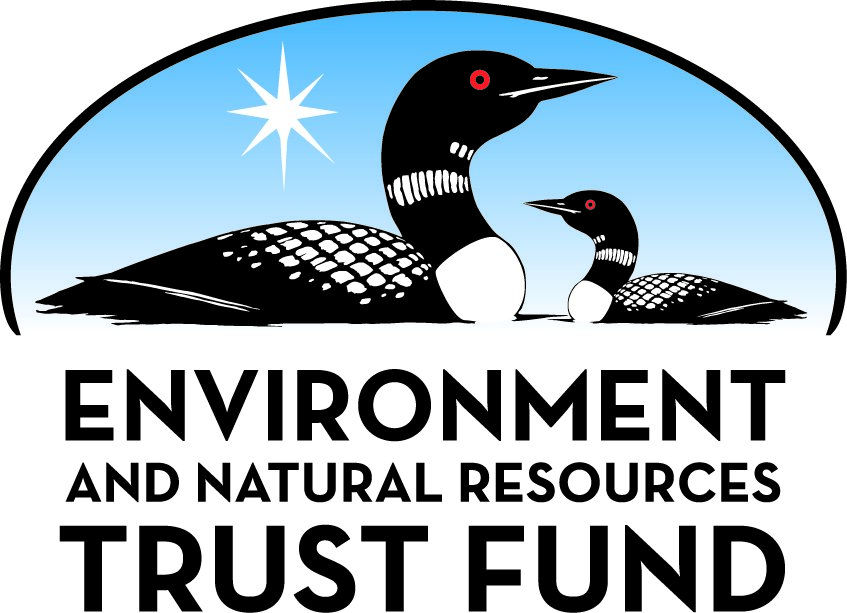 Environment and Natural Resources Trust Fund2021 Request for ProposalGeneral InformationProposal ID: 2021-442Proposal Title: Minnesota State Trails DevelopmentProject Manager InformationName: Kent SkaarOrganization: MN DNR - State Parks and Trails DivisionOffice Telephone: (651) 259-5636Email: kent.skaar@state.mn.usProject Basic InformationProject Summary: This project proposes to expand recreational opportunities on Minnesota State Trails through the rehabilitation or replacement of existing state trail bridges.Funds Requested: $994,000Proposed Project Completion: 2023-06-30LCCMR Funding Category: Land Acquisition for Habitat and Recreation (G)Project LocationWhat is the best scale for describing where your work will take place?  
	StatewideWhat is the best scale to describe the area impacted by your work?  
	StatewideWhen will the work impact occur?  
	During the ProjectNarrativeDescribe the opportunity or problem your proposal seeks to address. Include any relevant background information.This project fulfills legislative direction to expand recreational opportunities on Minnesota State Trails through the development of new trail segments; and the rehabilitation and enhancement of existing State Trails. Each of the individual state trail projects identified by the Minnesota Department of Natural Resource (MN DNR), Parks and Trails Division represent opportunities to enhance recreational opportunities and improve user safety by completing the repair and/or replacement of 4 existing trail bridges located on three separate State Trails. Each specific project is a MNDNR a priority given current condition as determined by formal inspections and user comments. Each of the individual state trail bridges to be subject to replacement have recently received formal inspection condition rating of Fair to Poor, and have been recommended for replacement in 2 years. One of the identified bridges is a former railroad structure. The remaining three bridges include two primitive timber structures and the third is a timber and steel truss bridge, all developed by the MNDNR and have been in service for between 20 and 30 years. As proposed, these improvements will be completed as 4 separate projects. One of the projects will provide matching funds for an existing Federal Recreational Trail Grant.What is your proposed solution to the problem or opportunity discussed above? i.e. What are you seeking funding to do? You will be asked to expand on this in Activities and Milestones.This proposal will provide for the replacement of up to four existing state trail bridges that have been determined by formal inspection to require replacement.  The proposed bridge replacements are to be completed as four separate projects, on three separate state trail corridors, including the Taconite State Trail, the Great River Ridge State Trail, and the C.J. Ramstad/Northshore State Trail.  As proposed two of the four bridges identified are to be replaced with 140 foot long, modern steel truss structures.  The two remaining bridges are small, timber structures developed by MNDNR staff and have now exceeded their design life, are to be replaced with large three sided culverts.  .What are the specific project outcomes as they relate to the public purpose of protection, conservation, preservation, and enhancement of the state’s natural resources? The individual projects identified, once complete, will permit the continued, safe use of three of the MNDNR administered state trails, including the Taconite, Great River Ridge and CJ Ramstad/Northshore state trails. While none of the current bridges are closed to use, two of the bridges, located on the Taconite State Trail and Great River Ridge State Trail have posted load limits of 5000 lbs. and 6000 lbs. respectively which precludes any maintenance equipment, including snowmobile groomers from crossing the bridge. Annual inspections have been implemented until replacements are complete or inspection results require the bridge to be closed.Activities and MilestonesActivity 1: State Trail Bridge Renewal or ReplacementActivity Budget: $994,000Activity Description: 
This project includes the renewal or replacement of (4) four existing state trail bridges, all of which have a Conditional Index Rating of Fair to Poor and are recommended for complete replacement within 2 years. The bridges to be subject to renewal or replacement are located on the following State Trails and are listed in the order of priority: (1) Taconite State Trail-Koochiching Co.-This bridge carries the State Trail over the Pike River; (2) Great River Ridge State Trail-Wabasha Co.-This bridge that carries the State Trail over the North Branch of the Whitewater River near Elgin; (3) CJ Ramstad/North Shore State Trail-Lake Co.: This bridge carries the natural surfaced, state trail over Little 39 Creek, near Silver Bay; (4)	CJ Ramstad/North Shore State Trail-Lake Co.- This bridge carries the State Trail over the East Branch Manitou River just outside of the boundary of George H. Crosby-Manitou State Park..  Each of the proposed replacement bridges or culverts will be a new steel structures on concrete footings with a conservative useful life of 50 years.Activity Milestones: Project Partners and CollaboratorsLong-Term Implementation and FundingDescribe how the results will be implemented and how any ongoing effort will be funded. If not already addressed as part of the project, how will findings, results, and products developed be implemented after project completion? If additional work is needed, how will this be funded? 
Each of the identified projects are all existing components of the Outdoor Recreation System and will be implemented through the MNDNR Parks and Trails Division staff. All project engineering, design, contract administration and construction inspection will be completed by or under the direct oversight of the MNDNR Operation Services Division. The MNDNR will operate, maintain and protect each of the facilities when complete. The implementation of these projects will also significantly reduce the Parks and Trails Division's annual operational costs for the defined trail segments and bridges from 10 to 25 years.Other ENRTF Appropriations Awarded in the Last Six YearsProject Manager and Organization QualificationsProject Manager Name: Kent SkaarJob Title: Parks and Trails Division - Senior Project ManagerProvide description of the project manager’s qualifications to manage the proposed project. 
Kent Skaar has been an employee of the State of Minnesota for more than 30 years.  For the last 19 years, as an employee of the Minnesota Department of Natural Resources Parks and Trails Division he has been principally responsible for the development of MNDNR administered public water accesses, state trails and motorized off-highway recreational facilities.  His experience includes facility design, construction, and project management for project of all sizes. Many of the projects include multiple disciplines and local partners.  Mr. Skaar has extensive experience with the grant management, procedures and the requirements associated with a variety of federal and non-federal funding.Organization: MN DNR - State Parks and Trails DivisionOrganization Description: 
The Department of Natural Resources, Parks and Trails Division operates 67 state parks, 8 state recreation areas, more than 650 miles of surfaced, improved state trail, 1,610 water access sites, 30 water trails and 9 state waysides throughout Minnesota. The Parks and Trails Division connects people to the state’s natural resources by providing access to outdoor recreation, conservation education and natural resource restoration and management. The vision of the Parks and Trails Division is to create unforgettable park, trail and water recreation experiences that inspire people to pass along the love for the outdoors to current and future generations. More information on the Minnesota DNR can be found at MNDNR.govBudget SummaryClassified Staff or Generally Ineligible ExpensesNon ENRTF FundsAttachmentsRequired AttachmentsVisual ComponentFile: Alternate Text for Visual ComponentFour maps identifying the location of each of the four bridges to be replaced under this project; Map 1/Page 1:  Location of the Taconite State Trail bridge over the Pike River southwest of Tower; Map 2/Page 2: Location of the Great River Ridge State Trail bridge over the North Branch of the Whitewater River; Map 3/Page 3: Location of CJ Ramstad/North Shore State Trail bridge over Little 39 Creek; and Map 4/Page 4: Location of the CJ Ramstad/North Shore State Trail bridge over the East Branch of the Manitou River.Administrative UseDoes your project include restoration or acquisition of land rights? 
	NoDoes your project have patent, royalties, or revenue potential? 
	NoDoes your project include research? 
	NoDoes the organization have a fiscal agent for this project? 
	NoDescriptionCompletion DateCompletion of Required Engineering2021-12-31Construction Contracts Awarded2022-06-30Project Construction Complete2022-12-31Project Closeout - Final Reporting2023-06-30NameOrganizationRoleReceiving FundsWabasha CountyRegional Rail AuthorityGreat River Ridge State Trail - Current State Trail Segment administered by MnDNR Parks and Trails Division under Agreement with Wabasha Co.  County provides Trail rights of way and design review assistance.NoNameAppropriationAmount AwardedMinnesota State Trails DevelopmentM.L. 2019, First Special Session, Chp. 4, Art. 2, Sec. 2, Subd. 09d$5,000,000Minnesota State Trail DevelopmentM.L. 2018, Chp. 214, Art. 4, Sec. 2, Subd. 09j$2,500,000Minnesota State Trails Acquisition, Development and EnhancementM.L. 2017, Chp. 96, Sec. 2, Subd. 09d$1,038,000Category / NameSubcategory or TypeDescriptionPurposeGen. Ineli gible% Bene fits# FTEClass ified Staff?$ AmountPersonnelSub Total-Contracts and ServicesMNDNR Operation Services DivisionProfessional or Technical Service ContractAll proposed project engineering, design, contract administration and construction inspection will be completed by or under the direct oversight of the MNDNR Division of Operation Services / Construction and Design.2$109,000Sub Total$109,000Equipment, Tools, and SuppliesSub Total-Capital ExpendituresTaconite State Trail - Pike River BridgeReplacement of existing deficient trail bridge$197,150Great River Ridge State trail - No. Branch Whitewater River BridgeReplacement of existing deficient trail bridge$418,780CJ Ramstad/Northshore State Trail-Little 39 Creek BridgeReplacement of existing deficient trail bridge$128,056CJ Ramstad/Northshore State Trail - E. Branch Manitou River BridgeReplacement of deficient trail bridge$128,056Sub Total$872,042Acquisitions and StewardshipSub Total-Travel In MinnesotaSub Total-Travel Outside MinnesotaSub Total-Printing and PublicationSub Total-Other ExpensesMNDNR Direct and Necessary CostsPay for activities that are directly related to and necessary for accomplishing appropriated programs/projects. Direct and necessary costs cover HR Support (~$0), Safety Support (~$0), Financial Support (~$10,433), Communication Support (~$1,388), IT Support (~$0), and Planning Support (~$1,138) that are necessary to accomplishing funded programs/projects.$12,958Sub Total$12,958Grand Total$994,000Category/NameSubcategory or TypeDescriptionJustification Ineligible Expense or Classified Staff RequestCategorySpecific SourceUseStatusAmountStateState Sub Total-Non-StateCashFederal Recreation Trail GrantFor the replacement of the Taconite State Trail Bridge over the Pike River.Secured$150,000Non State Sub Total$150,000Funds Total$150,000